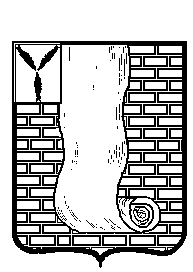  АДМИНИСТРАЦИЯКРАСНОАРМЕЙСКОГО МУНИЦИПАЛЬНОГО РАЙОНАСАРАТОВСКОЙ ОБЛАСТИПОСТАНОВЛЕНИЕ" О    признании     утратившим   силу    постановления администрации   Красноармейского    муниципального района    Саратовской    области    от   5    июня    2019 года     № 415    «Об    утверждении административного регламента     по      осуществлению     муниципального жилищного контроля на территории Красноармейского муниципального района Саратовской области" На основании Федерального законов от 06.10.2003 №131-ФЗ «Об общих принципах организации местного самоуправления в Российской Федерации», руководствуясь Уставом Красноармейского муниципального района, Администрация района ПОСТАНОВЛЯЕТ: 1. Постановление администрации Красноармейского муниципального района Саратовской области от 5 июня 2019 года  № 415 «Об утверждении административного  регламента по осуществлению муниципального жилищного контроля на территории Красноармейского муниципального района Саратовской области"считать утратившим силу. 2.Настоящее постановление подлежит официальному опубликованию (обнародованию) путем размещения  на официальной сайте Красноармейского муниципального района Саратовской области в информационно - телекоммуникационнной сети "Интернет".3. Настоящее постановление вступает в силу с момента его официального опубликованию (обнародованию) но не ранее 01 января 2022 года.4. Контроль за исполнением данного постановления возложить на заместителя главы администрации Красноармейского муниципальнного района Саратовской области Крамарова А.С. Глава Красноармейского муниципального района                                                                     А.И. Зотовот22 сентября 2021  №616от22 сентября 2021  №616г. Красноармейск